Publicado en Barcelona el 07/05/2020 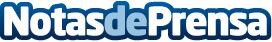 Speed Queen continúa con la mayoría de sus tiendas abiertas en España durante la crisis sanitariaLa mayoría de las lavanderías Speed Queen en el territorio nacional permanecen abiertas, a pesar de esta crisis sanitaria en la que estamos inmersos. Esto se debe, en gran medida, a que las lavanderías son consideradas un servicio esencial para la población, y a las bajas cargas que tiene el modelo de negocioDatos de contacto:Inès De La Ruffie  0034934795410Nota de prensa publicada en: https://www.notasdeprensa.es/speed-queen-continua-con-la-mayoria-de-sus Categorias: Nacional Franquicias Emprendedores http://www.notasdeprensa.es